 St Edmundsbury and Ipswich Diocese 2024 Dates *Monthly Prayer Rota for Deaneries – our MSH Pledge (2022)51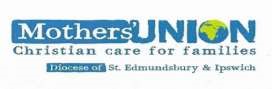 Updated DiocesanDaily Prayer Rotain conjunction with theMU 2024 Prayer Diary(including parishes where branches have closed during the year, those who are considering future plans, and those starting up new MU Fellowship Groups)“Don’t be weary in prayer:  keep at it;watch for God’s answers,and remember to be thankfulwhen they come.”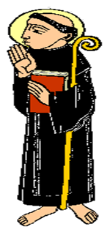 Colossians 4:2 (Living Bible)                                         1Indoor MembersDiocesan Members   2BuresCathedral3 Claydon and Barham Colneys Central4 East Bergholt and Brantham Felixstowe5 FressingfieldGreat Barton and Thurston     6Hadleigh Halesworth7 Henley Hoxne 8 Ipswich, St Margaret Ipswich, St Mary Stoke 9 Ipswich, Whitton Kesgrave 10 MartleshamNeedham Market  11 Newmarket Rushmere 12 Shotley PeninsulaSouthwold with Reydon13  St Andrew’s, MeltonTrimley14 WaltonWenhaston15 Westerfield, Tuddenham, WitneshamWoodbridge, St Mary’s16 YoxmereMU Fellowship Groups17Rev Catherine, ChaplainRev Kathy, Spiritual Advisor18 Linda – Diocesan PresidentJeanette – Vice President, DP-Elect19 Beryl – Diocesan Secretary(advertising for successor)Amanda – former Diocesan TreasurerAdvertising for immediate post-holder)20Sue – Diocesan MembersVal – AFIA and schools21 Sandra – Women’s RefugesClare and Penny – MUe22 Christine – Clewer Cathie - Craft23 Emergency Prayer Chain Rep. and those who are on the listSuccession Planning, - new trustees, officers, Community of Interest leads, STARs24 Margaret – Indoor Members Margaret – 90th Birthday contact25 Janice – Worldwide Rep.Wave of Prayer Links: Byumba, Jalingo, Lucknow, and Lake Malawi26 Clare - Website material, membership, policy matters, database, Facebook and social mediaProjects:  Work with the Prisons and the Christmas card project, Women’s Refuge, fund-raising initiatives, campaigns, outreach27 Befriending projects, including Baptism, Marriage, BereavementClewer Initiative and Modern Day Slavery issues  28 Sharan Harper WWP, Bev Jullien CEO, Zonal Trustees, and PPsStaff and senior team at Mary Sumner  House 29 Life Vice PresidentsBishops, Senior Team Leaders, Cathedral staff30 *Deaneries and Benefices, Clergy, Elders, Readers and leadership teams (see monthly newsletter)Families, friends, neighbours, “Growing in God” and our “Diocesan MU Plan for Growth”31 Rev Wendy and Highpoint PrisonDiocesan link with KageraApril 1st  Easter Monday 16th                   Tues Trustee Meeting at Westerfield Church room 9.30am   23rd                   Tues   AGM and Council Meeting at Coddenham Village Hall 10.00am  May 29th – 30th  Suffolk Show (no MU presence this year)June    22nd                   SatAnnual Gathering, 10.00-3.00 pm Oxford26thNorth Suffolk Area Quiet Day, 10-00-3.00, WenhastonJuly 4th                   Tues Trustee/CoI leads Social Afternoon Tea at Sibton 2.00pm 16th – 18th  Wave of Prayer August 9th  Mary Sumner Day  - event TBA 23rd Aug         Thurs Slavery Remembrance Day/International Day September 19th                ThursNSA afternoon, 2.30 pm, WestletonOctober 6th                    Sun Prisons Sunday 10th                 Thurs Trustee Meeting at Westerfield Church room 9.30am 18th Oct          Fri Praising, Praying and Healing Service -  St Johns Church Cauldwell Hall Road TBC November 4th                             MonCouncil at Shepherd Drive, 10.00, Provincial President16th                 SatIpswich Area Coffee Morning, 10.-12.00, Martlesham25th Nov-10th Dec 16 Days of Activism  December  31st   Tues End of Triennium  January  -    ClareFebruary -    ColneysMarch -      Gipping Valley, SudburyApril -        Hartismere, Hoxne and                                          SaxmundhamMay -         Ipswich    June -        IxworthJuly -           LavenhamAugust -      LoesSeptember -  MildenhallOctober -    ThingoeNovember   Waveney and Blyth,                                 and Cathedral                                        December -  Woodbridge and Hadleigh